
РОССИЙСКАЯ  ФЕДЕРАЦИЯ ЧЕЛЯБИНСКАЯ  ОБЛАСТЬ
ГЛАВА КУНАШАКСКОГО СЕЛЬСКОГО ПОСЕЛЕНИЯ
КУНАШАКСКОГО  РАЙОНА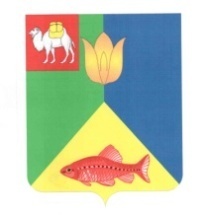 РАСПОРЯЖЕНИЕ
от 02.04.2018г.                                                                                                  № 37О проведении субботников по санитарной 
очистке от зимних накоплений мусора и 
по благоустройству  территорий.	Во исполнения Распоряжения Губернатора Челябинской области от 28.03.2018г. № 298-р «О проведении весенних субботников по санитарной очистке территорий городов и населенных пунктов Челябинской области в 2018 году», в целях организации работ по уборке, санитарной очистки от зимних накоплений мусора и благоустройству территорий предприятий, организаций, учреждений и улиц в населенных пунктах Кунашакского сельского поселения:В период с 02 апреля по 30 апреля 2018 года проводить работы по уборке, санитарной очистке и благоустройству территорий предприятий, организаций и учреждений, независимо от их правового статуса и формы хозяйственной деятельности.Всем руководителям обеспечить уборку от зимних накоплений мусора, снега, скопления талых вод, удаления обледенений территорий предприятий, организаций и учреждений, а также вокруг производственных объектов принадлежащих им, проведение работ по благоустройству и эстетическому оформлению зданий и сооружений. Рекомендовать руководителям каждую пятницу организовывать повсеместные субботники  с привлечением трудовых коллективов.Директорам общеобразовательных школ и колледжа максимально по возможности привлекать школьников и студентов к субботникам, тем самым прививая им трудолюбие, а также уважение труда персонала, обеспечивающего чистоту и порядок.Директору ООО УК «Кунашак Жилкомсервис», директору МУП «АПБ» и директору МУП «Кунашак Сервис» организовать субботники и обеспечить уборку, сбор и вывоз мусора с территорий первого, второго и совхозного микрорайона с.Кунашак.Директору МБУ «Дорсервис» обеспечить своевременный прием и размещение вывозимого мусора на полигоне ТБО.Гражданам, проживающим на территории Кунашакского сельского поселения, провести работы по уборке мусора и наведению порядка возле жилых домов и земельных участков, принадлежащих им.Опубликовать настоящее распоряжение на официальном сайте Кунашакского сельского поселения kunashak-sp.ru в сети Интернет.  Контроль за исполнением распоряжения оставляю за собой.
                                                                                                                  А.М. Ибрагимов. 